                                                                 Comunicado n° 34/2020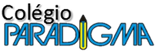 São Paulo, 29 de maio de 2020. ASSUNTO: SEMANA DE ESTUDOS INTENSIVOS E FECHAMENTO DO 1° BIMESTRE – ENSINO FUNDAMENTAL 2 E ENSINO MÉDIOSenhores Pais e/ou Responsáveis e Alunos, O Colégio Paradigma iniciará na próxima semana (01/06/2020 a 05/06/2020) o cronograma de finalização do 1 ° Bimestre.   A proposta pedagógica da Semana de Estudos Intensivos direcionada para que os estudantes revejam e concluam atividades referentes ao 1º bimestre. Cada disciplina contará com um roteiro de estudos planejado pelo Professor, que inclui atividades e exercícios para estimularem a revisão dos conteúdos desenvolvidos durante o período de aulas online. Ao longo desta semana, os professores estarão disponíveis no horário de aula, seguindo a grade horária de cada turma, para explicação dos exercícios e esclarecimento de dúvidas. As listas de exercícios serão publicadas pelos Professores na plataforma Classroom na próxima segunda-feira (01/06/2020). A data limite de entrega para as atividades é  até sexta-feira (05/06/2020).  Os alunos que ainda não conseguiram acesso à plataforma online, solicitamos que  procurem a  Secretaria do Colégio para  providenciarmos a  regularização imediata.  Reforçarmos que diante do atual cenária pandêmico mundial, o compromisso do estudante com a rotina de estudos à distância, diminui o prejuízos no processo de  aprendizagem e facilita sua organização para o retorno das aulas presenciais. O Colégio Paradigma deseja um bom fechamento de bimestre a todos!Equipe Pedagógica